Doamna preşedinte,	Subsemnatul/subsemnata, ……………….................………………………………….. încadrat/ încadrată la ….............……...................................................................., pe catedra ........................................., specializarea ………………………………..înscris/înscrisă la concurs pe disciplina …………………………………………… ……………………………………………………………………………………..vă informez că în cadrul probei de concurs inspecţie specială la clasă doresc să utilizez media de la inspecţia la clasă, în profilul postului, susţinută în cadrul examenului naţional  de definitivare în învăţământ, sesiunea 2023.Am luat cunoștință despre prevederile art. 64 alin.(6) din Metodologia-cadru: „Candidaţii care nu obţin la inspecţia specială la clasă sau la proba practică minimum nota 5 (cinci) nu pot participa la proba scrisă. Candidaţii care nu obţin la inspecţia specială la clasă în profilul postului sau la proba practică în profilul postului minimum nota 7 (şapte) nu pot ocupa posturi didactice/catedre vacante publicate pentru angajare pe perioadă nedeterminată. Cadrul didactic care a obținut cel puțin media 8 (opt) la inspecțiile la clasă în profilul postului, dar nu mai puţin de 7 (şapte) la fiecare dintre acestea, în cadrul examenului național de definitivare în învățământ, sesiunea 2023, pe parcursul anului şcolar 2022-2023, poate folosi acest rezultat și în cadrul concursului naţional, sesiunea 2023, pentru angajare pe perioadă nedeterminată sau determinată. Cadrul didactic care a obținut cel puțin media 5 (cinci) la inspecțiile la clasă în profilul postului, în cadrul examenului național de definitivare în învățământ, sesiunea 2023, pe parcursul anului şcolar 2022-2023, poate folosi acest rezultat și în cadrul concursului naţional, sesiunea 2023, pentru angajare pe perioadă determinată, pentru posturile didactice/catedrele care nu necesită probă practică/orală. În situația în care candidatul optează și pentru susținerea inspecției speciale la clasă în cadrul concursului naţional, sesiunea 2023, la media finală a concursului se ia în calcul nota obținută la inspecția specială la clasă în cadrul concursului. Media obţinută la inspecțiile la clasă în profilul postului, în cadrul examenului național de definitivare în învățământ, sesiunea 2023, pe parcursul anului şcolar 2022-2023, se poate folosi numai pentru ocuparea posturilor didactice/catedrelor în unităţile de învăţământ din judeţul/municipiul Bucureşti în care candidatul este înscris la examenul național de definitivare în învățământ.”              Data, 									Semnatura,Doamnei Preşedinte a Comisiei de organizare şi desfăşurare a concursului de ocupare a posturilor/ catedrelor vacante/rezervate – 2023 din cadrul ISJ Olt.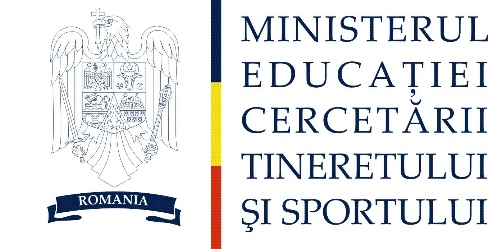 